Palmerston Post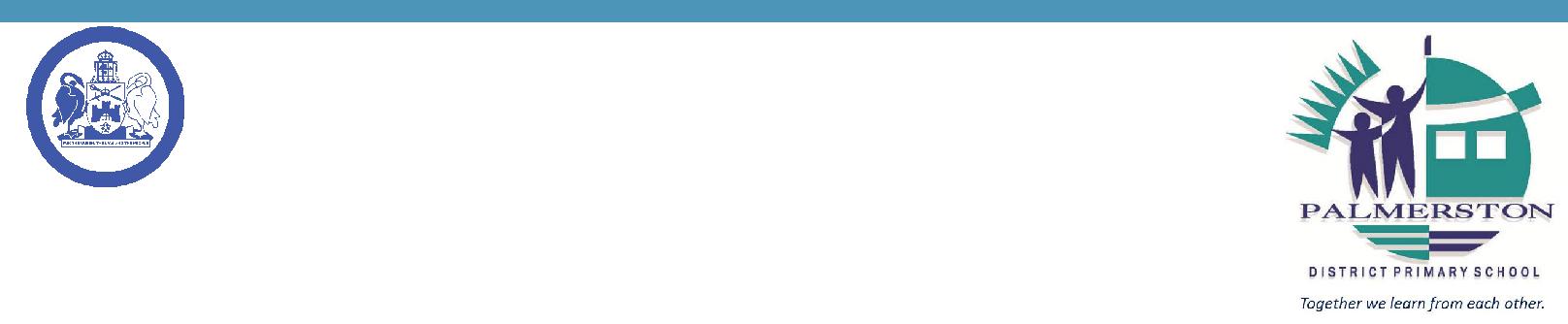 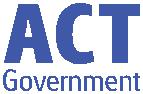 2 May 2019Week 1, Term 2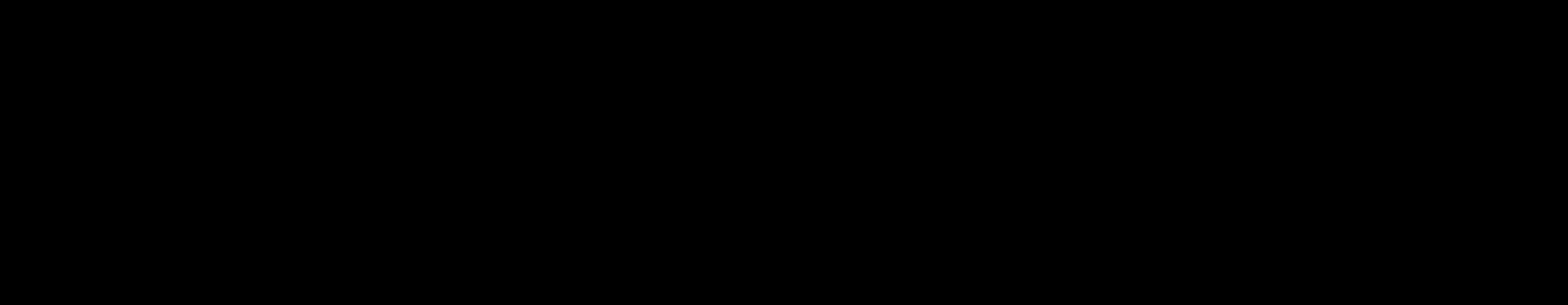 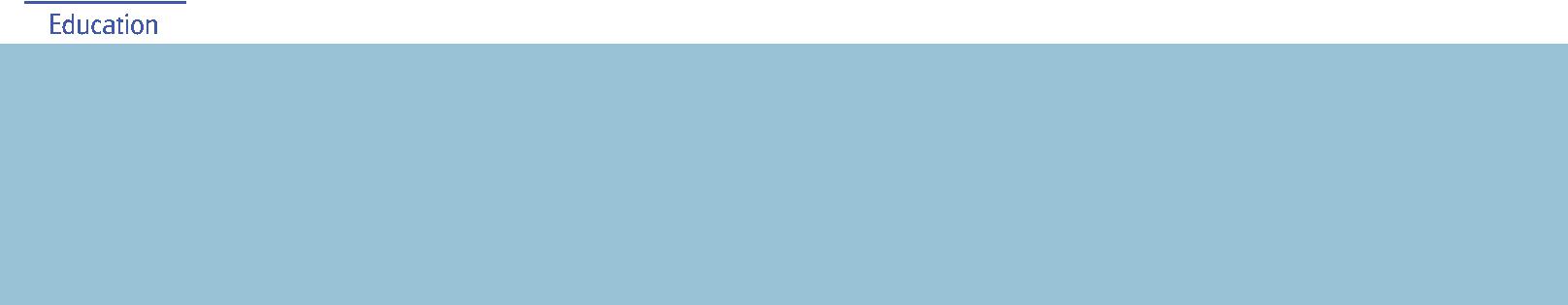 Board Chair: Lisa FiorTeacher Reps: Jessica Lago and Maxine GreenP&C President: Lisa FiorPrincipal: Kate Smith Deputy Principals: Haeley Simms (A/g) & Kylie Moller (A/g)Executive Teachers: Matt Gowen, Felicity McNeice, Catherine Griffin (A/g)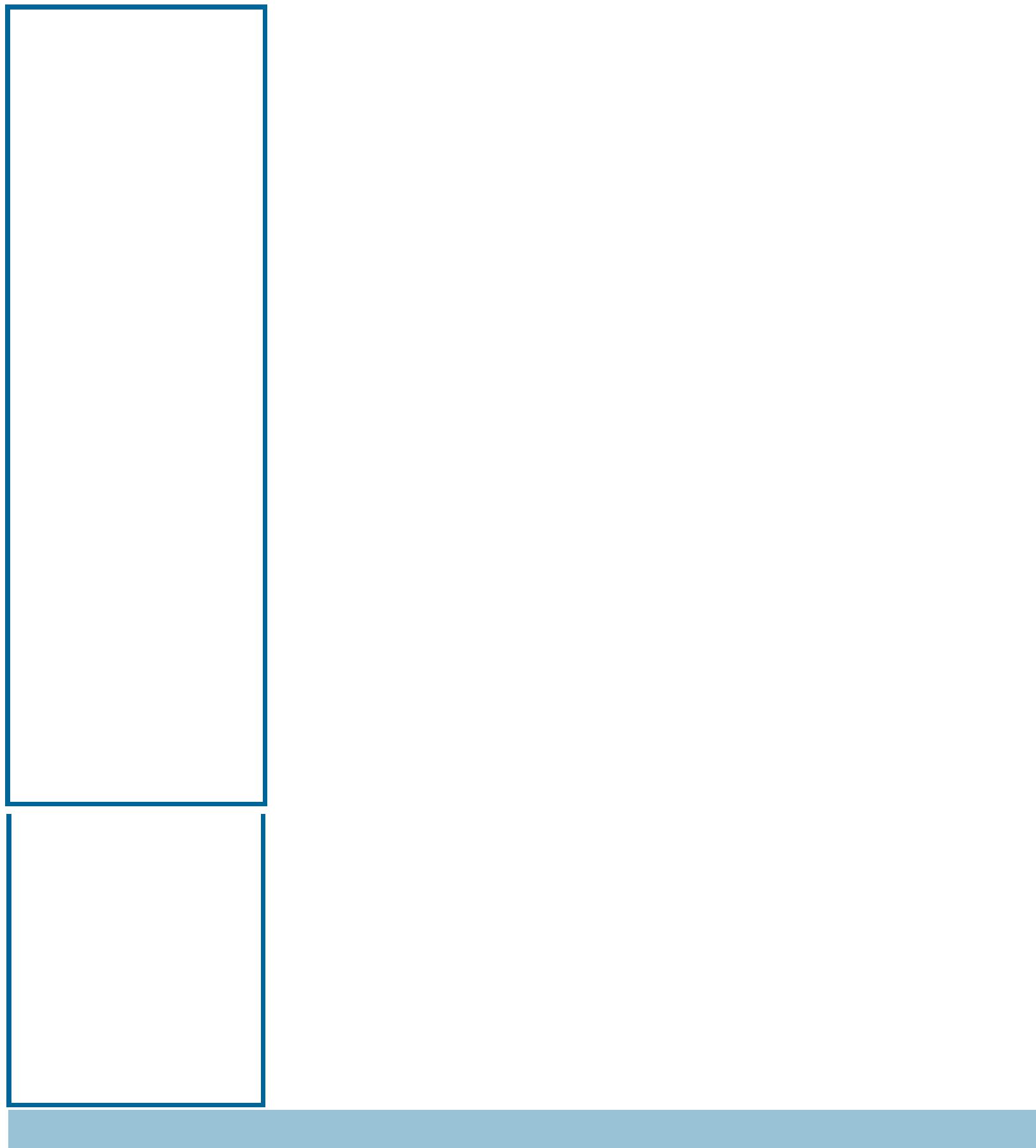 ASSEMBLY:3 May	Anzac DayAssembly10 May  Mother’s DayConcertDATES TO REMEMBER:7 May	P/S (beginning)NutritionMagician10 May	P/S (end)NutritionMagician22 May	SimultaneousStorytime24 May	Yr3/4 & IECTheatreexcursionNOTES:Mother’s DayYr3/4 & IEC theatre excursionP&C BOARD NEWS P&C: 13 May 2019All P&C activities, meeting agendas and minutes are available from the school website at – Parent CornerSchool Board: TBAPRINCIPALS’ MESSAGEHello everyone, can I start off by saying how thrilled I am to be your new Principal! This is my 32nd year as either a teacher or leader, and I cannot think of a better place to be than at Palmerston Primary. Back in 1995, I was a teacher here when this school opened. I joined a highly enthusiastic staff, under the leadership of Mr John Griffin. I lived in Palmerston, I watched the school being built, and dreamed one day to be Principal. I seem to have now also joined a very enthusiastic staff and want to thank Ms Melissa Travers for her fabulous leadership.Across 32 years, I have been in a unique position to have taught every year level from preschool to Yr 10. I have belonged to Gillen Primary (NT), Curtin Primary, Evatt Primary, Palmerston Primary, Gold Creek Senior Site, Charnwood Dunlop School as Deputy Principal, Hughes Primary as Principal and most recently, Director of School Improvement for the 21 Tuggeranong public schools.Within this time, my instinctive drive has been to build trusting, respectful and synergistic relationships with all members of each school community. Parents, carers and families are so important when establishing and nurturing the partnership we have in ensuring each child’s needs are met and that they love their learning environment. I relish the opportunity to build the capabilities of teachers and staff, prioritising we are “all on the same page and singing from the same song-sheet”. As a teacher and leader the most magical element has been working with hundreds of students over the years and the beauty there is in watching children learn.My vision for the school is ‘to be curious together’, and I am curious to know where this will lead us! Together we can do so much.A little bit about me – I have fabulous three grown up children, Sam, Molly and Jeb. My husband Darren is in IT and he supports me greatly. I have a real interest in the Performing Arts- particularly singing, choirs and musicals. I am highly invested in STEM and the curiosities associated with STEM/ STEAM. I love Rugby Union and am an avid Brumbies supporter. I believe deeply in service leadership and global connections and to this end,Together, we learn from each otherPalmerston PostI have developed a preschool in Nepal and, with fundraising, will continue to financially support the students throughout their schooling years. This gives me great pleasure.Returning to Palmerston this week has been incredibly joyful and students are ready to learn – thank you for the massive part you play as parents/carers to instil in your children a love of learning – it is clear to me, that our students value their time spent at school. I have been in classrooms and on the playground meeting students and their broad smiles make me leave work each day smiling too.I am so thankful already to Kylie, Haeley, Sonya, Matt, Felicity and Catherine for the warm welcome into the school. I am very excited about the next chapter of Palmerston Primary.I eagerly look forward to meeting you all, seeing you inside the school, and beginning my journey with you,Until next time, keep curious,Kate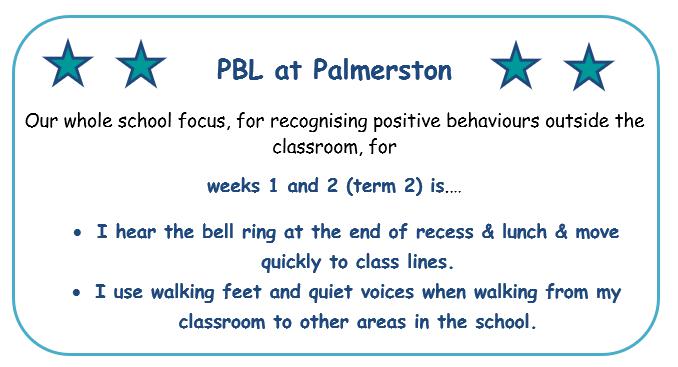 Together, we learn from each otherPalmerston PostUPCOMING EVENTSAnzac Day AssemblyDate: Friday 3 May 2019Location: PDPSPreschool (beginning) - Nutrition MagicianDate: Tuesday 7 May 2019Location: PreschoolPreschool (end) - Nutrition MagicianDate: Friday 10 May 2019Location: PreschoolMother’s Day ConcertDate: Friday 10 May 2019Location: PDPS, hall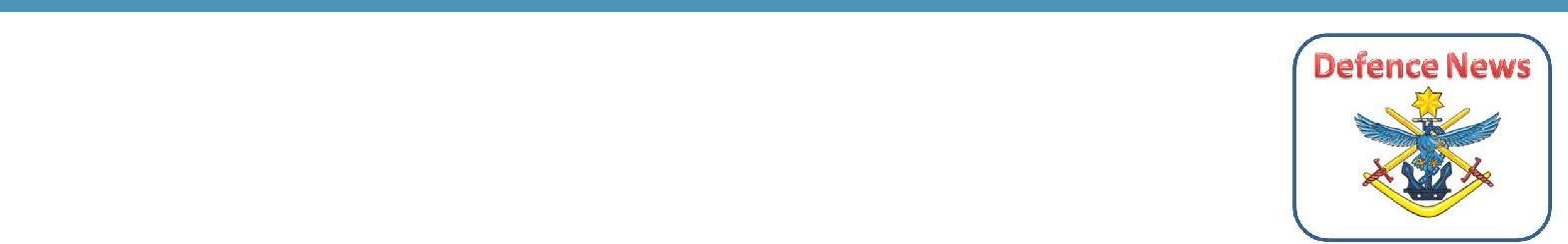 DEFENCE NEWSANZAC Commemorative Assembly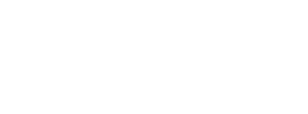 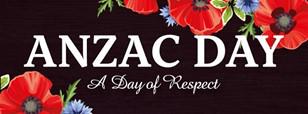 All Defence families are invited to attend the ANZAC Commemorative Assembly on Friday 3 May at9:10am, followed by a morning tea in the staff room, please RSVP Kristy.retzlaff@ed.act.edu.au for catering purposes.Mother’s Day Celebrations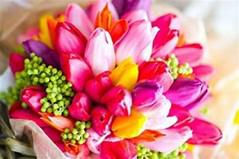 Defence Community Organisation – Mother’s Day Morning TeaFor Australian Defence Force members and their families.Date: Thursday, 9 May 2019Time: 10:00am – 12:00pmLocation: Soldier On, Robert Poate Centre, 80 Bellenden Street, Gunghalin, ACTRSVP: Defence Community Organisation, PH: 02 6265 8777DefenceFamilyHelpline@defence.gov.au or call the all-hours Defence Family Helpline on 1800 624 608.Together, we learn from each otherPalmerston PostHIRERS NEWS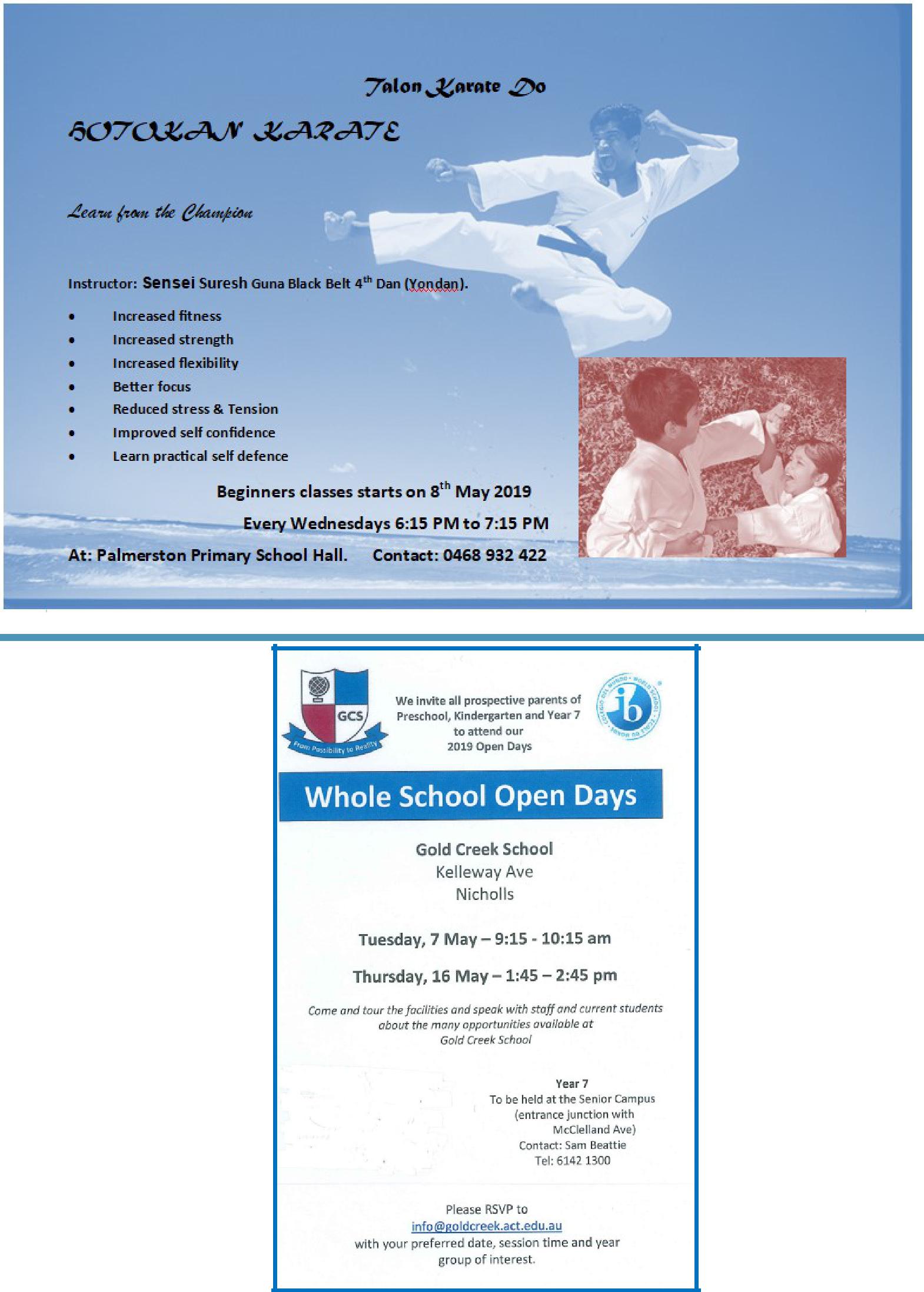 COMMUNITY NEWSTogether, we learn from each otherPalmerston Post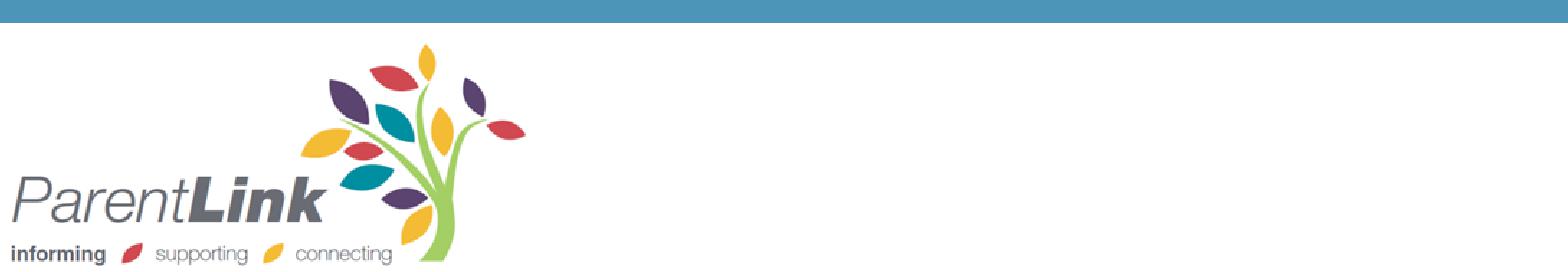 ParentLinkParentLink provides parenting education to the community, from birth to teenage years. It is available for parents, carers, kin, teachers, and the broader community, providing information and links to local resources and services.The ParentLink website provides links to all ParentLink guides including a variety of topics - Start-ing School, More than Reading and Writing, Optimism and Cyber Safety.The ParentLink suite of resources includes guides specifically for Aboriginal and Torres Strait Islander families, and access to resources for diverse cultural groups.ParentLink guides are available to view and order via the website at, https:// www.parentlink.act.gov.au/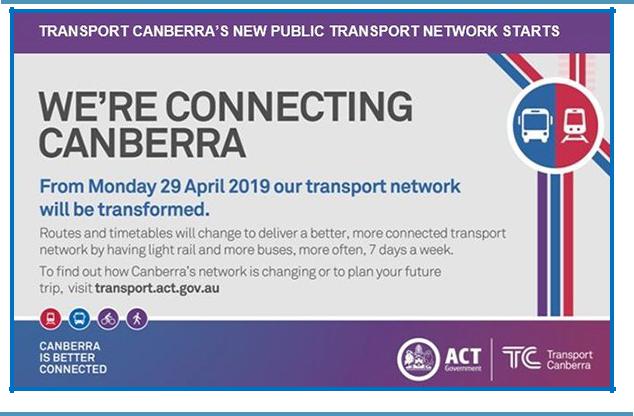 PARKING AROUND SCHOOLSAs we drive and park our cars around schools we all need to ensure the safety of school students is our priority. Parking ille-gally and unsafely across pedestrian crossings, corners and verges puts children at risk. We all need to help keep our chil-dren safe. Here is a short video demonstration: https:// youtu.be/AslMVXpA9Zc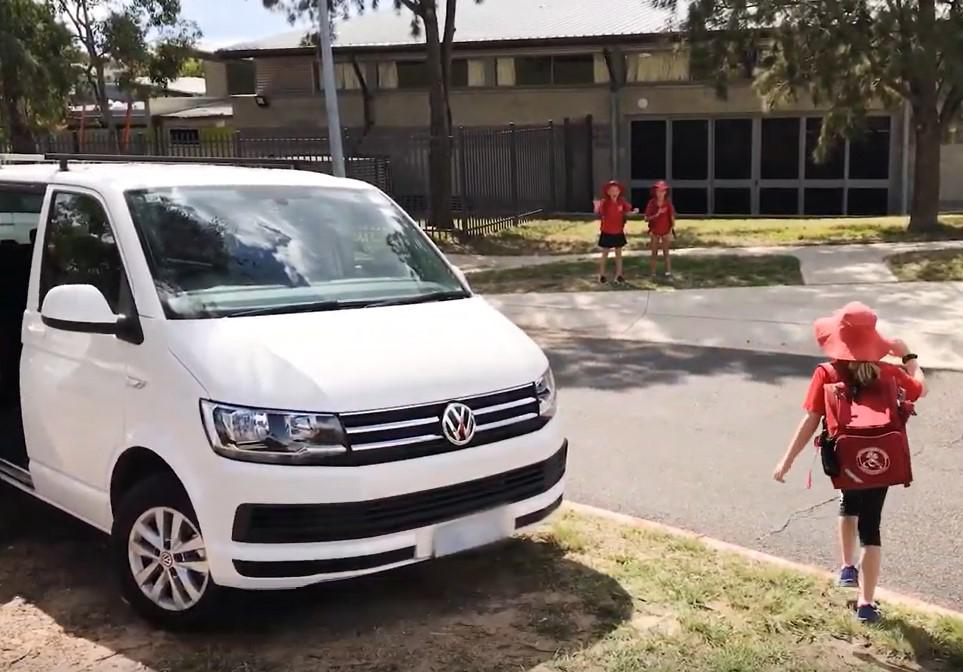 Access Canberra inspectors will be patrolling our school zones to help us ensure drivers do the right thing.Together, we learn from each other